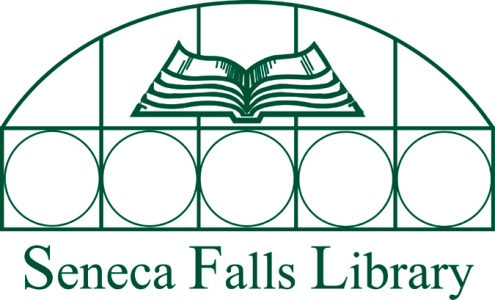 Application for Meeting Room UseOrganization Name: __________________________________________Address: _____________________________________________________Contact Person: ___________________________________Phone: __________________		E-mail: ______________________________Date of Planned Meeting: ____________________Time of Planned Meeting: ____________________How may will be attending? ________Will you need to use the kitchen? 	Yes		NoNon-Profit Status?	Yes		NoWill you require:		____ Flipchart		____Overhead Projector	___ VCR/DVD/TV	____ LCD Projector	___ Laptop ComputerDescribe your group and the planned meeting:By signing below, you are agreeing to comply with the Seneca Falls Library’s Community Use of Rooms policy, including a prohibition against charging attendees any fee in connection with your program:_______________________________		____________Signature							Date